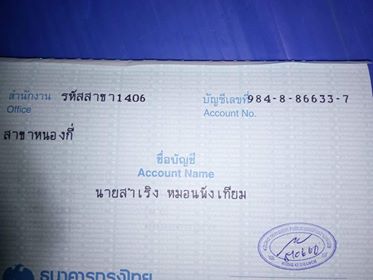 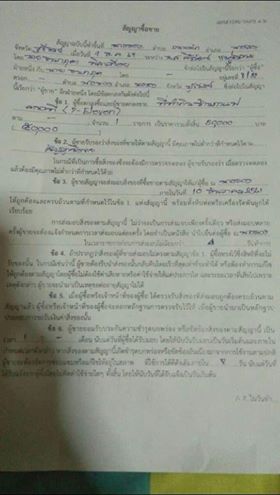 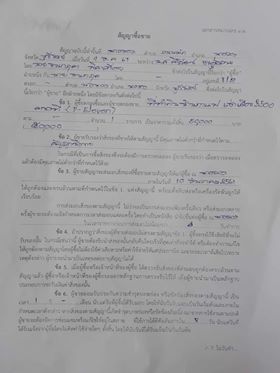 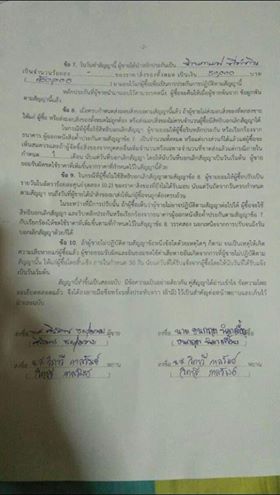 11 Dec 2018 11:48 Interbank Transfer Recipient Account: KTB 9848866337 Account Name: MR.SAMROENG MONPHANGTHIAM; SAMRENG - SHOP SELLER Reference: Second payment of 50 000 for sho 24,999.00 93,991.77 IB 10 Dec 2018 13:02 Interbank Transfer Recipient Account: KTB 9848866337 Account Name: MR.SAMROENG MONPHANGTHIAM; SAMRENG - SHOP SELLER Reference: Half payment of shop 25,000.00 24,250.77 IB 10 Dec 2018 11:10 Interbank Transfer Recipient Account: KTB 9848866337 Account Name: MR.SAMROENG MONPHANGTHIAM; SAMRENG - SHOP SELLER Reference: Testing youir account. Papers? 